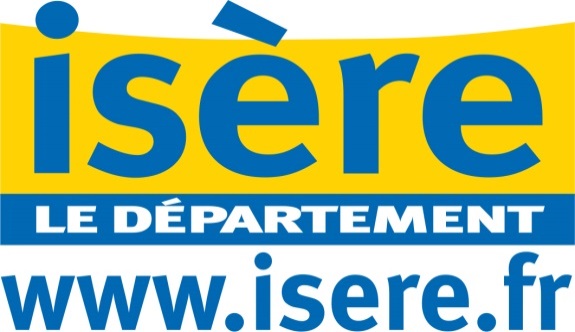 DOSSIER DE DEMANDE DE SUBVENTIONDirection de l’éducation de la jeunesse et du sportService jeunesse et sportAdresse des bureaux : 17-19 rue Commandant l’Herminier - Cité administrativeBât. 3 - 4ème étage - 38000 Grenoble 04 57 38 77 02  www.isere.fr/contactRemplir sa demandeRenseigner les zones grisées du dossier de demande de subventions via informatiqueEnregistrer le dossier complété sur votre disque durImprimer la feuille d’engagement du Président, dater et signerEnvoyer sa demandeInformations généralesToute association demandant une subvention au Département doit obligatoirement disposer d’un numéro SIRET. Sans ce numéro, la subvention ne pourra pas lui être payée.Votre demande de subvention sera soumise à la décision de la commission permanente du Département qui se prononcera selon les critères d'intervention et dans la limite des budgets votés par l'assemblée départementale.Subvention « projets » AssociationsUne aide pour les associations iséroises souhaitant développer une action innovante autour des thématiques (cocher le thème concerné) : Sport santéNom du projet :       Sport fémininNom du projet :       JO 2024Nom du projet :       Sport et lien socialNom du projet :      Date limite de dépôt du dossier : le 1er août 2024Tout dossier incomplet ou réceptionné après cette date sera pas étudiéDéposer un dossier par thématiqueNom de la structure :     Liste des pièces à joindre à votre dossierSi le RIB est libellé au nom d’une personne : fournir l’autorisation de l’Assemblée générale ou du Conseil d’administration de domicilier les virements à l’adresse du responsable mentionné sur le RIB.Pour obtenir un avis de situation au répertoire SIRENE, cliquer sur le lien ci-après :https://avis-situation-sirene.insee.fr/jsp/avis-formulaire.jspPrésentation de l’association Nom de l’association :      Sigle :      Adresse du siège social :      Numéro de téléphone :      E-mail :      Site internet :      N° SIRET à 14 chiffres (obligatoire) :      Rattachement à une Fédération :						 OUI		 NONSi oui, dénomination :       (Fournir une copie du récépissé de la fédération)Objet statutaire (Résumé):Nombre et âge des licenciés :Les activitésMembres dirigeants de l’association :Fonctionnement de l’associationMoyens humains :Nombre d’adhérents ou licenciés :      Nombre de bénévoles :      Convention avec le Département de l’Isère :Convention signée entre votre association et le Département ?		 OUI		 NONSi oui, objet de la convention :      	Date de la signature :      	Durée de cette convention :      	Avez-vous bénéficié d’une subvention du Département l’année dernière ?    OUI   NONSi oui, précisez : 								Aide pour la réalisation de projets associatifs spécifiquesLe Département de l’Isère a mis en place un programme d’actions autour de la thématique « sport santé » à destination des isérois.Afin d’élargir son action, et de permettre un accompagnement adapté des structures associatives iséroises, en dehors de celles bénéficiant du « Contrat Objectif Sport Isère », dans leurs démarches sur cette même thématique, il est possible d’obtenir une subvention pour le développement d’actions innovantes.Il peut s’agir d’une aide à :la mise en place de nouveaux créneaux pour de nouveaux publics ;l’organisation d’une manifestation innovante et d’intérêt départemental.  Attention : les manifestations ayant pour objectif une collecte de fonds, ou un caractère uniquement caritatif ne peuvent être subventionnées ;la réalisation d’actions de sensibilisation auprès des publics éloignés de la pratique ;… L’aide sera étudiée en fonction de l’intérêt du projet et du budget consacré.Coordonnées de l’interlocuteur référent du dossier présenté :Nom / Prénom :           	Qualité au sein de la structure :           	N° téléphone / E-mail :      Utiliser une fiche descriptive et un plan de financement par projetThématique / Nom du projet :      Présentez votre projet, détaillez les objectifs et la motivation de votre demande.Préciser l’intérêt pour votre structure et les bénéficiaires (préciser leur profil).Nombre de personnes bénéficiaires de l’action :       Budget :Coût total du projet :       € TTC Montant de la subvention départementale sollicitée :       € Part de la subvention départementale sollicitée sur le coût total du projet :       % Part de l'ensemble des subventions sollicitées sur le coût total du projet :       % Plan de financement de l’action Le plan de financement prévisionnel ne remplace pas le budget prévisionnel qui doit être joint au présent dossier.Pour toute demande d’aide concernant une manifestation sportive : Eco-conditionnalité des subventions et pack éco-évènement Afin d’inciter, les organisateurs d’événements sportifs et socio-éducatifs à être plus respectueux de l’environnement, l’Assemblée départementale a décidé de conditionner l’attribution d’une subvention à la mise en œuvre d’une démarche éco-responsable (fiche éco-conditionnalité à remplir). Information :Afin d’accompagner les organisateurs d’évènements dans la mise en œuvre d’une démarche éco-responsable, un pack éco-événement est mis gratuitement à disposition par le Département de l’Isère. Du matériel devant permettre aux organisateurs de faciliter l’accessibilité de leurs manifestations et de diminuer leur impact environnemental est mis à disposition par le Département depuis septembre 2022. Toutes les informations seront disponibles sur le site www.isere.fr.CONTRAT D’ENGAGEMENT RÉPUBLICAIN DES ASSOCIATIONS ET FONDATIONS BÉNÉFICIANT DE SUBVENTIONS PUBLIQUES OU D’UN AGREMENT DE L’ÉTATL’importance des associations et des fondations dans la vie de la Nation et leur contribution à l’intérêt général justifient que les autorités administratives décident de leur apporter un soutien financier ou matériel. Il en va de même pour les fédérations sportives et les ligues professionnelles.L’administration, qui doit elle-même rendre des comptes aux citoyens, justifier du bon usage des deniers publics et de la reconnaissance qu’elle peut attribuer, est fondée à s’assurer que les organismes bénéficiaires de subventions publiques ou d’un agrément respectent le pacte républicain.A cette fin la loi n° 2021-1109 du 24 août 2021, confortant le respect des principes de la République, a institué le contrat d’engagement républicain. Conformément aux dispositions des articles 10-1 et 25-1 de la loi n° 2000-321 du 12 avril 2000 relative aux droits des citoyens dans leurs relations avec les administrations, le présent contrat a pour objet de préciser les engagements que prend toute association ou fondation qui sollicite une subvention publique ou un agrément de l’Etat.Ainsi, l’association ou la fondation « s’engage (…) à respecter les principes de liberté, d’égalité, de fraternité et de dignité de la personne humaine ainsi que les symboles de la République (…) », « à ne pas remettre en cause le caractère laïque de la République » et « à s’abstenir de toute action portant atteinte à l’ordre public ». Ces engagements sont souscrits dans le respect des libertés constitutionnellement reconnues, notamment la liberté d’association et la liberté d’expression dont découlent la liberté de se réunir, de manifester et de création.ENGAGEMENT N° 1 : RESPECT DES LOIS DE LA RÉPUBLIQUELe respect des lois de la République s’impose aux associations et aux fondations, qui ne doivent entreprendre ni inciter à aucune action manifestement contraire à la loi, violente ou susceptible d’entraîner des troubles graves à l’ordre public. L’association ou la fondation bénéficiaire s’engage à ne pas se prévaloir de convictions politiques, philosophiques ou religieuses pour s’affranchir des règles communes régissant ses relations avec les collectivités publiques. Elle s’engage notamment à ne pas remettre en cause le caractère laïque de la République.ENGAGEMENT N° 2 : LIBERTÉ DE CONSCIENCEL’association, ou la fondation, s’engage à respecter et protéger la liberté de conscience de ses membres et des tiers, notamment des bénéficiaires de ses services, et s’abstient de tout acte de prosélytisme abusif exercé notamment sous la contrainte, la menace ou la pression. Cet engagement ne fait pas obstacle à ce que les associations ou fondations dont l’objet est fondé sur des convictions, notamment religieuses, requièrent de leurs membres une adhésion loyale à l’égard des valeurs ou des croyances de l’organisation.ENGAGEMENT N° 3 : LIBERTÉ DES MEMBRES DE L’ASSOCIATIONL’association s’engage à respecter la liberté de ses membres de s’en retirer dans les conditions prévues à l’article 4 de la loi du 1er juillet 1901 et leur droit de ne pas en être arbitrairement exclu.ENGAGEMENT N° 4 : ÉGALITÉ ET NON-DISCRIMINATIONL’association, ou la fondation, s’engage à respecter l’égalité de tous devant la loi. Elle s’engage, dans son fonctionnement interne comme dans ses rapports avec les tiers, à ne pas opérer de différences de traitement fondées sur le sexe, l’orientation sexuelle, l’identité de genre, l’appartenance réelle ou supposée à une ethnie, une Nation, une prétendue race ou une religion déterminée qui ne reposeraient pas sur une différence de situation objective en rapport avec l’objet statutaire licite qu’elle poursuit, ni cautionner ou encourager de telles discriminations. Elle prend les mesures, compte tenu des moyens dont elle dispose, permettant de lutter contre toute forme de violence à caractère sexuel ou sexiste.ENGAGEMENT N° 5 : FRATERNITÉ ET PREVENTION DE LA VIOLENCEL’association, ou la fondation, s’engage à agir dans un esprit de fraternité et de civisme. Dans son activité, dans son fonctionnement interne comme dans ses rapports avec les tiers, l’association s’engage à ne pas provoquer à la haine ou à la violence envers quiconque et à ne pas cautionner de tels agissements. Elle s’engage à rejeter toutes formes de racisme et d’antisémitisme.ENGAGEMENT N° 6 : RESPECT DE LA DIGNITÉ DE LA PERSONNE HUMAINEL’association, ou la fondation, s’engage à n’entreprendre, ne soutenir, ni cautionner aucune action de nature à porter atteinte à la sauvegarde de la dignité de la personne humaine. Elle s’engage à respecter les lois et règlements en vigueur destinés à protéger la santé et l’intégrité physique et psychique de ses membres et des bénéficiaires de ses services et ses activités, et à ne pas mettre en danger la vie d’autrui par ses agissements ou sa négligence. Elle s’engage à ne pas créer, maintenir ou exploiter la vulnérabilité psychologique ou physique de ses membres et des personnes qui participent à ses activités à quelque titre que ce soit, notamment des personnes en situation de handicap, que ce soit par des pressions ou des tentatives ’endoctrinement. Elle s’engage en particulier à n’entreprendre aucune action de nature à compromettre le développement physique, affectif, intellectuel et social des mineurs, ainsi que leur santé et leur sécurité.ENGAGEMENT N° 7 : RESPECT DES SYMBOLES DE LA RÉPUBLIQUEL’association s’engage respecter le drapeau tricolore, l’hymne national, et la devise de la République.Pour l’association ou fondation :      La ou le Président(e) :      Date et signature :      EngagementEngagement du/de la Président(e)Je soussigné(e), Madame / Monsieur      	Président(e) de l’association :      	atteste sur l'honneur l'exactitude des renseignements administratifs et financiers fournis, et engage celle-ci à :Satisfaire aux contrôles réglementaires découlant de l'attribution éventuelle d'une subvention ;Justifier de l'emploi des fonds accordés ;Produire les budgets, les comptes, le compte-rendu financier pour les subventions affectées ainsi que le compte-rendu d'activité ;Ne pas procéder au reversement total ou partiel à des tiers de la subvention attribuée ;Reverser au Département les sommes non utilisées conformément à leur affectation.Fait à                                                  , le      Le(La) Président(e),Cachet de l’associationInformationEn cas d’attribution d’une subvention de fonctionnement, le mandatement de la somme interviendra sur demande de votre part, accompagnée des pièces suivantes : 	R.I.B. au nom et adresse de l’association (si non fourni lors du dépôt de la demande)	Compte-rendu de l’action	Bilan financier de l’action 	Bilan de la fiche d’éco-conditionnalité- Actions de développement durable pour toute demande concernant une manifestation	Coupures de presse si possiblePar ailleurs, en cas d’aide financière, vous devez faire figurer le logotype du Département que vous trouverez à l’adresse suivante : https://www.isere.fr/sites-et-publications  sur tous vos supports de communication et mentionner ce partenariat lors des relations que vous seriez amené à établir avec vos différents interlocuteurs. ENVOI INFORMATIQUE ENVOI PAR COURRIERScanner les pièces justificatives demandéesImprimer votre dossier de demande de subvention, dater et signer le Contrat d’engagement Républicain et la fiche d’engagement du PrésidentScanner le dossier de subvention dûment complété et signé (Contrat d’engagement Républicain et Engagement du Président)Envoyer l’ensemble du dossier de subvention accompagné des pièces justificatives à l’adresse :Conseil départemental de l’IsèreDirection de l’éducation, de la jeunesse et du sportService jeunesse et sportCS 4109638022 Grenoble Cedex 01  Envoyer l’ensemble des documents du dossier de subvention par ainsi que les pièces justificatives, à l’adresse :www.isere.fr/contactEnvoyer l’ensemble du dossier de subvention accompagné des pièces justificatives à l’adresse :Conseil départemental de l’IsèreDirection de l’éducation, de la jeunesse et du sportService jeunesse et sportCS 4109638022 Grenoble Cedex 01  Pièces à fournir lors du dépôt du premier dossier de demande de subvention au service des sports ou en cas de modificationPièces à fournir obligatoirement à chaque demandeLes statuts de l’associationUn relevé d’identité bancaireNB : Le nom et l’adresse mentionnés sur le RIB doivent être les mêmes que ceux du siège social mentionnés dans la publication au Journal officiel (1)Fiche SIRENE de l’association (obligatoire, si non fournie précédemment) (2)Bilan, compte de résultat et annexe du dernier exercice connu (certifiés par le commissaire aux comptes ou, à défaut, par le Président) et rapports général et spécial du commissaire aux comptes Le récépissé de déclaration en Préfecture : lors de la création et en cas de modification des statutsBudgets détaillés (recettes et dépenses)Le récépissé de déclaration en Préfecture : lors de la création et en cas de modification des statutsBudgets détaillés (recettes et dépenses)Une copie de la publication des statuts au Journal Officiel : lors de la création et en cas de changement d'intitulé, d'objet ou de siège socialLa Fiche d’éco-conditionnalité pour toute demande d’aide à l’organisation d’une manifestationUne copie de la publication des statuts au Journal Officiel : lors de la création et en cas de changement d'intitulé, d'objet ou de siège socialLa Fiche d’éco-conditionnalité pour toute demande d’aide à l’organisation d’une manifestationUne copie de la publication des statuts au Journal Officiel : lors de la création et en cas de changement d'intitulé, d'objet ou de siège socialLa Fiche d’éco-conditionnalité pour toute demande d’aide à l’organisation d’une manifestationUne copie de la publication des statuts au Journal Officiel : lors de la création et en cas de changement d'intitulé, d'objet ou de siège socialCompte-rendu de l'activité de l'année écoulée Une copie de la publication des statuts au Journal Officiel : lors de la création et en cas de changement d'intitulé, d'objet ou de siège socialCompte-rendu de la dernière Assemblée Générale Une copie de la publication des statuts au Journal Officiel : lors de la création et en cas de changement d'intitulé, d'objet ou de siège socialCompte-rendu de la dernière Assemblée Générale Saison N-1Saison N-1Saison N-1Saison N-1Saison en coursSaison en coursSaison en coursSaison en courstotaltotalDont handisport ou sport adaptéDont handisport ou sport adaptétotaltotalDont handisport ou sport adaptéDont handisport ou sport adaptéHFHFHFHFNombre de licenciés ≤ 18 ansNombre de licenciés +18 ansTotauxTotauxPublic Activités pratiquées Niveau de pratique (initiation, compétition, loisirs)Lieu et type d’équipementFonctionPrénom / NomN° de téléphoneCourrielPrésident(e)Vice-président(e)SecrétaireTrésorier/èreObjetMontant      €      €      €      €      €      €FinanceursMontant de subventionTaux (%) Attribuée ou demandée    (A ou D)DépartementCommuneEPCIRégionEtatAutres collectivités ou personnes publiquesTotal subventions publiquesAutres financeurs : AutofinancementTotalActions de développement durable - Fiche d’éco-conditionnalité(Attention cette fiche doit être remplie pour la demande ET pour le bilan pour la demande de versement de la subvention si accordée)Actions de développement durable - Fiche d’éco-conditionnalité(Attention cette fiche doit être remplie pour la demande ET pour le bilan pour la demande de versement de la subvention si accordée)Présentation des actions (à remplir pour la demande de subvention)BILANBILANBILANActions de développement durable - Fiche d’éco-conditionnalité(Attention cette fiche doit être remplie pour la demande ET pour le bilan pour la demande de versement de la subvention si accordée)Actions de développement durable - Fiche d’éco-conditionnalité(Attention cette fiche doit être remplie pour la demande ET pour le bilan pour la demande de versement de la subvention si accordée)Présentation des actions (à remplir pour la demande de subvention)Réalisation de l’actionRéalisation de l’actionBilan détaillé (à remplir pour le versement de la subvention)Actions de développement durable - Fiche d’éco-conditionnalité(Attention cette fiche doit être remplie pour la demande ET pour le bilan pour la demande de versement de la subvention si accordée)Actions de développement durable - Fiche d’éco-conditionnalité(Attention cette fiche doit être remplie pour la demande ET pour le bilan pour la demande de versement de la subvention si accordée)Présentation des actions (à remplir pour la demande de subvention)OUINONBilan détaillé (à remplir pour le versement de la subvention)DéchetsQuels matériels et supports recyclables utilisez-vous ?DéchetsAvez-vous prévu la mise en place d’actions visant à limiter les déchets au niveau de la buvette et de la restauration ?DéchetsComment organisez-vous la récupération des déchets occasionnés par l’événement ?TransportAvez-vous mis en place des mesures pour réduire les déplacements des organisateurs ?TransportQuelles actions générez-vous pour encourager l’utilisation du covoiturage, des transports en commun et des autres modes de transports « doux » ?RestaurationQuels produits alimentaires consommez-vous ?RestaurationAuprès de qui réalisez-vous l’achat de vos produits alimentaires ?CommunicationQuelles sont les caractéristiques de vos supports de communication (papier recyclé, imprimerie éco-label, banderoles réutilisables…) ?EnergieQuelles actions mettez-vous en place pour réduire votre consommation d’eau et d’énergie ?MilieuQuelles actions mettez-vous en place pour limiter l’impact de votre manifestation sur le milieu naturel (toilette sèche, balisage provisoire…) ?SensibilisationCommuniquez-vous sur la démarche éco-évènement et sur la sensibilisation au respect de l’environnement ? Cohésion sociale et solidaritéAvez-vous créé des partenariats avec des acteurs locaux (associations, professionnels…) ?Cohésion sociale et solidaritéCollaborez-vous avec des organismes d’insertion de publics spécifiques (personnes à mobilité réduite, jeunes en difficulté…) ?